IntentieverklaringSamen werken aan een Rookvrije Generatie in EmmenWij constateren dat:roken een verslaving is;roken de belangrijkste te voorkomen oorzaak van ziekte en (vroegtijdig) overlijden is;per jaar ruim 20.000 mensen in Nederland overlijden aan de gevolgen van roken en meeroken;nog veel meer mensen lijden aan ziekten veroorzaakt door roken;roken tijdens de zwangerschap ernstige risico’s met zich mee brengt voor zowel kind als moeder;het niet vanzelfsprekend is dat kinderen rookvrij opgroeien;elke dag ruim 75 kinderen in Nederland starten met roken.We zetten ons in om kinderen zo min mogelijk met roken in aanraking te laten komen. We streven er naar dat:voor medewerkers, vrijwilligers, leden en bezoekers niet-roken de norm is op terreinen en in gebouwen waar kinderen komen;medewerkers die met kinderen in aanraking komen zich bewust zijn van hun voorbeeldfunctie. Niet roken is de norm!;dat elk kind in Emmen rookvrij kan opgroeien.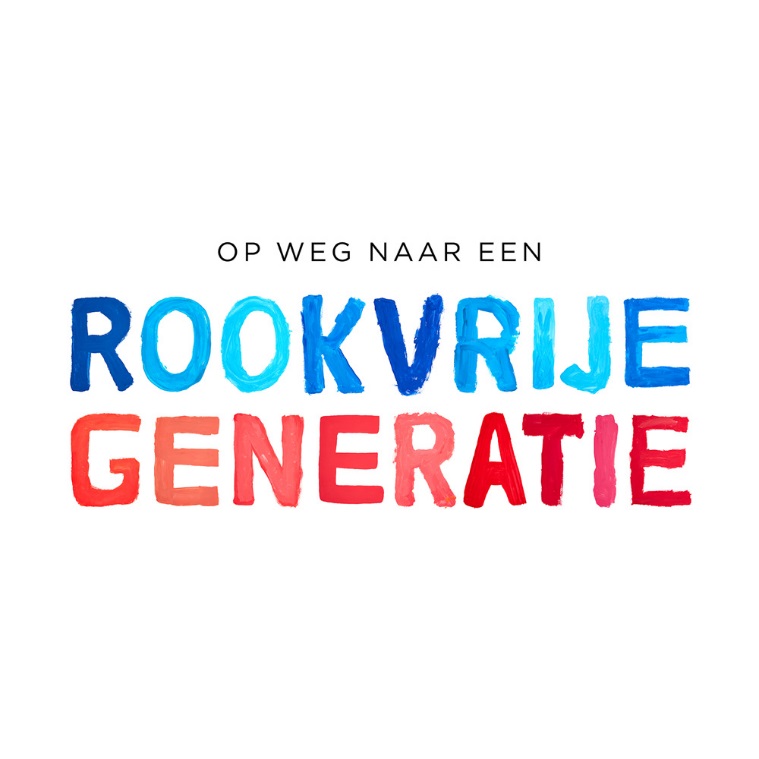 